TICKET PRICES		Please tick the relevant boxPlease return to:   Membership, Pontypridd RFC, The Club Office, Sardis Road, Pontypridd, CF37 1HAThe information you have provided in this form will be held securely, together with your payment history.  Access to the data will be restricted to authorised Ponty Rugby Ltd employees.  It will be used only for Season Ticket related purposes and will not be provided or sold to any third parties.  This form will be retained for accounting purposes and will be destroyed after a period of six years.  If supplied, your credit card details will be securely destroyed when payment has cleared.  You may unsubscribe from the PFRC database at any time by email or in writing	I agree to my information being used as described above	Yes please, I want to receive emails on any Pontypridd Rugby Club events or offersSignature:  	_________________________________________________       date:    _________________________________________PAYMENT METHODPonty Rugby Ltd Season Ticket Application 2019 – 2020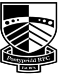 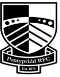 Ponty Rugby Ltd Season Ticket Application 2019 – 2020Membership CategoriesMembership CategoriesGold Card:  £275Privileged access to Gold Card Room and light buffet for all home Premier Division gamesDesignated named seat in Grandstand seating areaGuaranteed option to purchase ONE match ticket for each of Wales’ Home Six Nations InternationalsVice President:   £150Privileged access to the Vice Presidents’ Room for all  home Premier Division gamesDesignated named seat in Grandstand seating areaOpportunity to apply to enter the draw for Wales’ Home Six Nations International match ticketsAll areas: 	Full - £120 	Concession - £100Access to all areas for all home Premier Division gamesOpportunity to apply to enter the draw for Wales’ Home Six Nations International match ticketsAll areas:	   Exile - £60Access to all areas for all home Premier Division gamesOpportunity to apply to enter the draw for Wales’ Home Six Nations International match tickets.N.B. Concession tickets are limited to persons aged 65 or over .  Under 16’s free when accompanied by an adult.N.B. Concession tickets are limited to persons aged 65 or over .  Under 16’s free when accompanied by an adult.£TickGold Card*275Vice President* 150Adult all areas120Adult concession all areas (over 65)100Sardis Exile (min. 50 miles from PRFC)60*Please reserve Grandstand seat:Block: Row:  Seat: 2018-19 Membership No. (if applicable)Title:  FirstNameMiddle InitialSurnameAddress:   Address:   Address:   Address:   Address:   Address:   Address:   Address:   Address:   Address:   Address:   Address:   Address:   Post CodeTel 1 Tel 1 emailTel 2Tel 2emailFor Office Use onlyS.B.2019-20 Membership . No.   Cash   £Cheque   £Cheque   £Cheque   £Made payable to Ponty Rugby Ltd with name and address on reverseMade payable to Ponty Rugby Ltd with name and address on reverseMade payable to Ponty Rugby Ltd with name and address on reverseDebit/Credit Card  	Please note AMEX, ELECTRON and SOLO are not acceptedDebit/Credit Card  	Please note AMEX, ELECTRON and SOLO are not acceptedDebit/Credit Card  	Please note AMEX, ELECTRON and SOLO are not acceptedDebit/Credit Card  	Please note AMEX, ELECTRON and SOLO are not acceptedDebit/Credit Card  	Please note AMEX, ELECTRON and SOLO are not acceptedDebit/Credit Card  	Please note AMEX, ELECTRON and SOLO are not acceptedDebit/Credit Card  	Please note AMEX, ELECTRON and SOLO are not acceptedCard Type:Card Type:Card Number:Card Number:Card Number:Card Number:Card Number:Expiry Date:  Expiry Date:  Security No: Security No: Security No: Issue No.(Switch only): Issue No.(Switch only): Name on Card:Name on Card:Name on Card:Signed: Signed: Signed: Date: